The family of _____________says “thank you” for all yoursupport during these difficult times.________________ was a specialpart of our family who will live onforever in our hearts.She/He was blessed withso many great friends.We express our heart-felt gratitudeand say “thank you” to each formaking this difficult time a little easier.He/she will have a special place in all our hearts and through our cherished memories she/he will live on forever.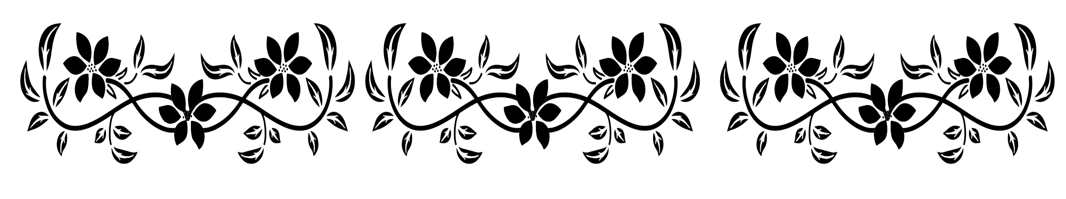 In thanksgiving to Godfor the life ofName of DeceasedDate of BirthtoDate of DeathFuneral MassSaint John Bosco ParishHatboro, PADate of Funeral MassIntroductory RitesGathering SongGreetingSprinkling with Holy WaterPlacing of the PallEntrance ProcessionPlacing of Christian SymbolsOpening PrayerLiturgy of the WordFirst ReadingResponsorial Psalm	Response Second ReadingAcclamation before the GospelGospelHomilyGeneral IntercessionsPrayers for the deceased, the family and the good of the Church and the world.Please respond after each Intercession“Lord, hear our prayer.”Liturgy of the EucharistPresentation of the GiftsHoly, Holy, HolyMemorial AcclamationConcluding DoxologyCommunion RiteThe Lord’s PrayerSign of PeaceLamb of GodCommunion HymnMeditation HymnPrayer after CommunionFinal CommendationInvitation to PrayerSilenceSong of FarewellPrayer of CommendationRecessional Hymn“He [God] will wipe every tear from their eyes, and there shall be no more death or mourning, wailing or pain, [for] the old order has passed away.”Revelation 21:4